Отчето мероприятиях антинаркотической направленности, проведённыхна удалённой основе и массовых мероприятий в _МБУ «Библиотека» Веселовского СП___ за ___февраль___ 2024 года.Всего мероприятий 2	№Наименование муниципального образованияНаименование мероприятия(краткая информация о мероприятии, скриншот)Место проведения, ссылки на используемые сайтыДата, время проведения Кол-во просмотров1Веселовское СПДля читателей МБУ «Библиотека» Веселовского СП  подготовлена выставка-просмотр «Вперед по дороге здоровья»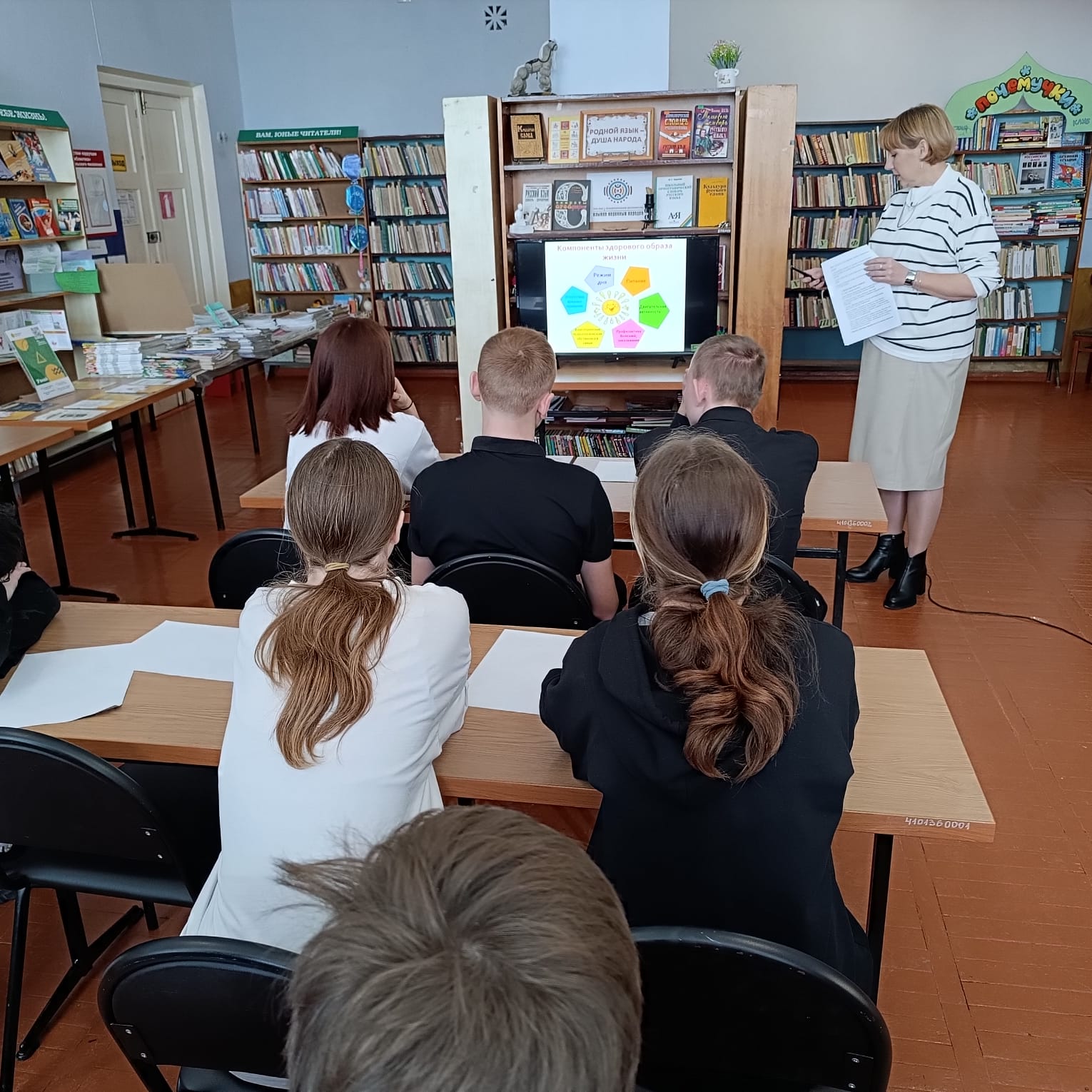 ст. Веселая, ул. Ленина, 41 ГМБУ «Библиотека» Веселовского СПhttps://viselbibl.pavkult.ru/item/1788912https://vk.com/club204760197?w=wall-204760197_26606.02.202414.0011 офлайнВеселовское СПДля читателей подготовлен обзор  видеофильма «Наркотики. Лучшее, что придумал дьявол» из числа рекомендованных Кубанькино в рамках киноакции: "Кино против наркотиков".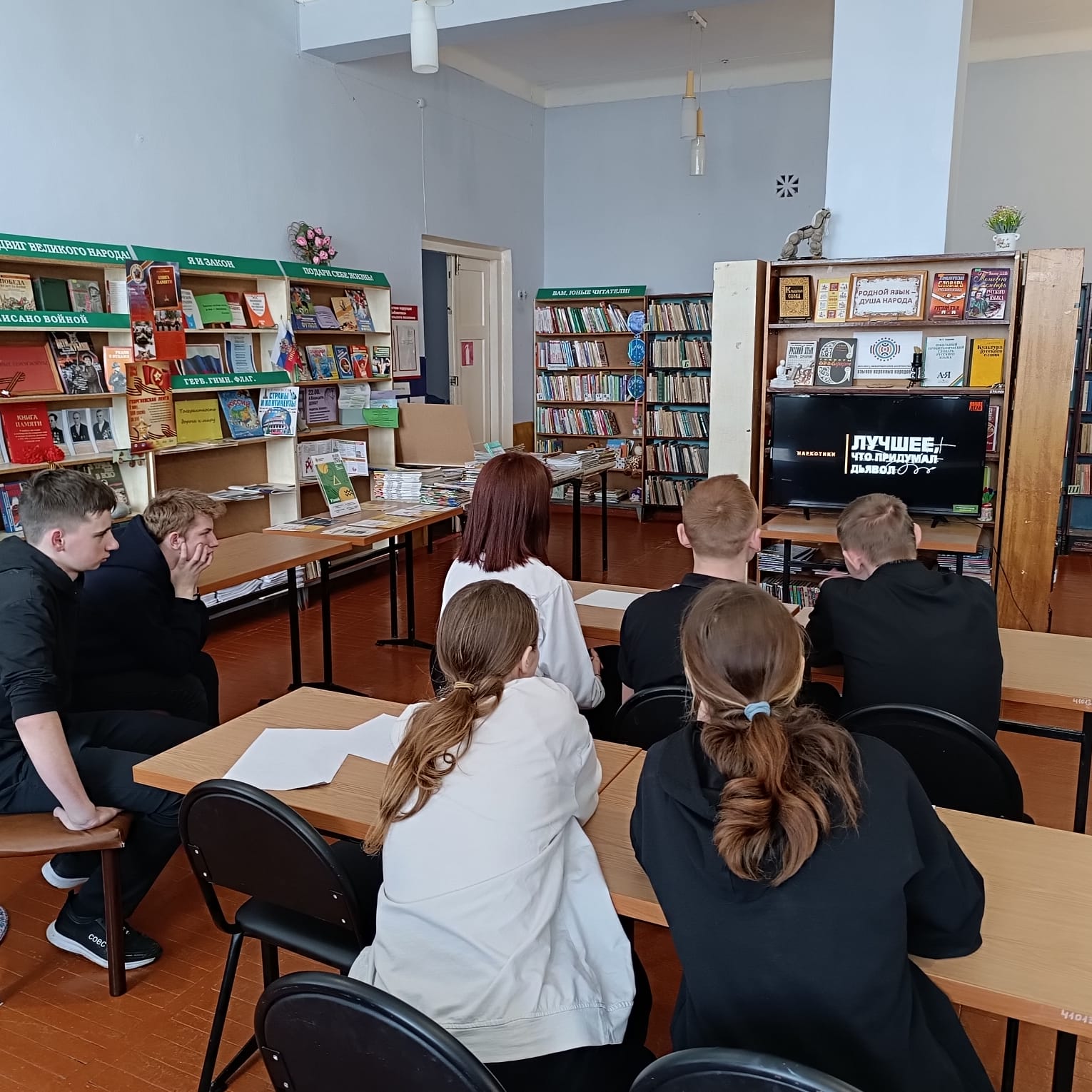 ст. Веселая, ул. Ленина, 41 ГМБУ «Библиотека» Веселовского СПhttps://viselbibl.pavkult.ru/item/178892506.02.202414.3011 оффлайнВсего ссылок  3Посещений 22